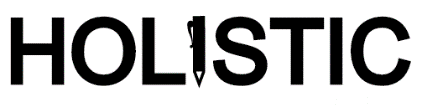 PRZYGOTOWANIE DO SESJI WSTĘPNEJImię i nazwisko: E-mail: Telefon: Co Cię aktualnie blokuje w obszarze twórczości i kreatywności? Co chciał(a)byś osiągnąć w tym temacie?Dlaczego ten temat jest dla Ciebie ważny i warty Twojej uwagi? Jakie korzyści wyniesiesz z osiągnięcia tego, czego pragniesz?Wyobraź sobie, że spotykamy się za rok i opowiadasz mi, że osiągnęłaś/ąłeś swój cel. Jak się wtedy czujesz? Co będzie wówczas możliwe?4)      Wyobraź sobie, że spotykamy się za rok, ale w międzyczasie nic się nie zmieniło. Jak się   wtedy czujesz?